Green Valley Villas West Condominium Association 460 S Paseo Quinta, Green Valley, Arizona 85622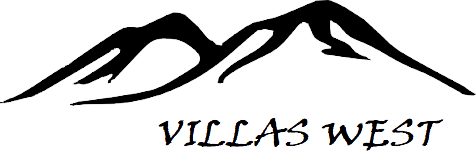 (520) 393-7891	Fax  (520) 393-7893	admin@villaswest.orgPREAUTHORIZED ASSESSMENT PAYMENT AGREEMENTMonth to Start: 		Lot Number  	Owner(s) Names : 	Villa Address (Property) 	Phone #(s): 	Billing Address (If different) 	Phone  	Email 	_The undersigned authorize(s) the Green Valley Villas West Condominium Association ("Association") to debit the account indicated below for monthly Association assessments for the Property in the amount of $310.00 on the first day of each month or shortly thereafter. We understand that if the financial institution where my (our) account is located refuses to honor any monthly debit from my (our) account for any reason or a trustee's sale is noticed against the Property, the payment plan will terminate automatically and I (we) will be required to pay any remaining balance on the Property's account (including applicable interest and/or late fees) within ten (10) days by certified funds. I (We) also understand that if I (we) transfer ownership or refinance the Property, this payment plan will terminate automatically, and I (we) must pay the balance due on the Property's Account (including applicable interest and late fees) in full at or before the close of escrow or transfer of ownership. Should any special assessment be levied by the Association against the Property, I (we) understand that I (we) will be responsible for payment of such assessment in full in addition to my (our) obligations under this agreement. I (We) have the right to terminate this agreement by written notification to the financial institution listed below and the Association. I (We) understand that termination of this agreement could cause the Property account to be in arrears resulting in applicable interest and/or late fees and legal action by the Association. By signing below, I (we) agree to all terms and conditions of this Preauthorized Assessment Payment Agreement.Owner Signature: 	Date:  	Revised: 01-2023